Załącznik nr 14 do Regulaminu konkursu  Definicje wskaźników efektywnościowych OWES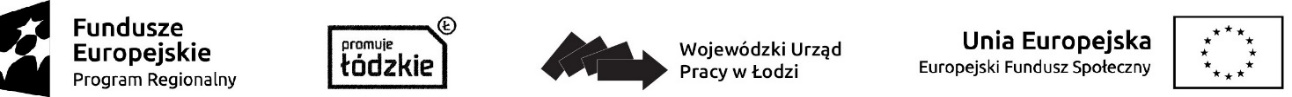 Definicje wskaźników efektywnościowych OWESWojewódzki Urząd Pracy w ŁodziInstytucja PośredniczącaRegionalny Program Operacyjny Województwa Łódzkiego na lata 2014-2020Wersja 1Lp.WskaźnikMetodologia pomiaru1.wskaźnik 1: liczba grup inicjatywnych, które w wyniku działalności OWES wypracowały założenia co do utworzenia podmiotu ekonomii społecznej (PES)Wskaźnik mierzy liczbę grup inicjatywnych, które w wyniku działalności OWES wypracowały konkretne założenia dotyczące utworzenia PES. Grupa inicjatywna to sformalizowana lub niesformalizowana grupa osób lub podmiotów, którą łączy wspólny cel: utworzenie PES i która dla realizacji tego celu podejmuje wspólne działania prowadzące do utworzenia PES. Wypracowane założenia co do utworzenia PES mogą mieć formę: • przygotowanego lub złożonego wniosku rejestracyjnego PES, w rozumieniu Wytycznych w zakresie realizacji przedsięwzięć w obszarze włączenia społecznego i zwalczania ubóstwa z wykorzystaniem środków Europejskiego Funduszu Społecznego i Europejskiego Funduszu Rozwoju Regionalnego na lata 2014-2020, • utworzonego (zarejestrowanego) PES, • przygotowanego lub złożonego biznesplanu dotyczącego utworzenia PES. Wskaźnik wykazywany jest jako specyficzny dla projektu we wniosku o dofinansowanie projektu i w decyzji o dofinansowaniu projektu/umowie o dofinansowanie projektu. Wskaźnik wykazywany jest jako wskaźnik produktu. Częstotliwość pomiaru: na ogólnych zasadach dotyczących sprawozdawczości w ramach projektu.2.wskaźnik 1a: liczba grup inicjatywnych, które w wyniku działalności OWES  wypracowały założenia co do utworzenia podmiotu reintegracyjnegoWskaźnik mierzy liczbę grup inicjatywnych, które w wyniku działalności OWES  wypracowały konkretne założenia dotyczące utworzenia podmiotu reintegracyjnego (ze szczególnym uwzględnieniem tworzenia nowych CIS na terenie powiatów, w których nie funkcjonuje CIS (w oparciu o założenia „Regionalnego Programu Rozwoju Ekonomii Społecznej w województwie łódzkim do roku 2020”).Grupa inicjatywna to sformalizowana lub niesformalizowana grupa osób lub podmiotów, którą łączy wspólny cel: utworzenie podmiotu reintegracyjnego i która dla realizacji tego celu podejmuje wspólne działania prowadzące do utworzenia podmiotu reintegracyjnego. Wypracowane założenia co do utworzenia podmiotu reintegracyjnego mogą mieć formę:• przygotowanego lub złożonego wniosku rejestracyjnego podmiotu reintegracyjnego,  • utworzonego (zarejestrowanego) podmiotu reintegracyjnego.. Wskaźnik wykazywany jest jako specyficzny dla projektu we wniosku o dofinansowanie projektu i w decyzji o dofinansowaniu projektu/umowie o dofinansowanie projektu. Wskaźnik wykazywany jest jako wskaźnik produktu. Częstotliwość pomiaru: na ogólnych zasadach dotyczących sprawozdawczości w ramach projektu.3.wskaźnik 2: liczba środowisk, które w wyniku działalności OWES przystąpiły do wspólnej realizacji przedsięwzięcia mającego na celu rozwój ekonomii społecznejWskaźnik mierzy liczbę środowisk, które w wyniku działalności OWES przystąpiły do wspólnej realizacji przedsięwzięcia. Środowisko to sformalizowana lub niesformalizowana grupa osób lub podmiotów pochodzących ze społeczności lokalnej. Przedsięwzięcie to aktywność realizowana w sposób sformalizowany lub niesformalizowany, która podejmowana jest przez dane środowisko i ma na celu rozwój ekonomii społecznej. Wskaźnik wykazywany jest jako specyficzny dla projektu we wniosku o dofinansowanie projektu i w decyzji o dofinansowaniu projektu/umowie o dofinansowanie projektu. Wskaźnik wykazywany jest jako wskaźnik produktu. Częstotliwość pomiaru: na ogólnych zasadach dotyczących sprawozdawczości w ramach projektu.4.wskaźnik 3: liczba miejsc pracy utworzonych w wyniku działalności OWES dla osób, wskazanych w definicji przedsiębiorstwa społecznego5.wskaźnik 4: liczba organizacji pozarządowych prowadzących działalność odpłatną pożytku publicznego lub działalność gospodarczą utworzonych w wyniku działalności OWESWskaźnik mierzy: • liczbę organizacji pozarządowych prowadzących działalność odpłatną pożytku publicznego lub działalność gospodarczą, które zostały utworzone od podstaw w wyniku działalności OWES, • liczbę organizacji pozarządowych, które w wyniku działalności OWES uruchomiły działalność odpłatną lub gospodarczą. Organizacja pozarządowa rozumiana jest zgodnie z art. 3 ust. 2 pkt 2 ustawy z dnia 24 kwietnia 2003 r. o działalności pożytku publicznego i o wolontariacie. Działalność pożytku publicznego rozumiana jest zgodnie z ustawą z dnia 24 kwietnia 2003 r. o działalności pożytku publicznego i o wolontariacie. Działalność gospodarcza rozumiana jest zgodnie z ustawą z dnia 2 lipca 2004 r. o swobodzie działalności gospodarczej. Wskaźnik wykazywany jest jako specyficzny dla projektu we wniosku o dofinansowanie projektu i w decyzji o dofinansowaniu projektu/ umowie o dofinansowanie projektu. Wskaźnik wykazywany jest jako wskaźnik rezultatu. Częstotliwość pomiaru: na ogólnych zasadach dotyczących sprawozdawczości w ramach projektu.6.wskaźnik 5: liczba miejsc pracy w przeliczeniu na pełne etaty utworzonych w wyniku działalności OWES we wspartych przedsiębiorstwach społecznychW odniesieniu do tego wskaźnika wykazywane są miejsca pracy, które powstały w istniejących przedsiębiorstwach społecznych. Za miejsce pracy uznaje się stanowisko pracy zajmowane przez osobę wskazaną w definicji przedsiębiorstwa społecznego, o której mowa w Wytycznych w zakresie realizacji przedsięwzięć w obszarze włączenia społecznego i zwalczania ubóstwa z wykorzystaniem środków Europejskiego Funduszu Społecznego i Europejskiego Funduszu Rozwoju Regionalnego na lata 2014-2020 istniejące w przedsiębiorstwie społecznym nieprzerwanie przez co najmniej 12 miesięcy. Za początek istnienia miejsca pracy uznawana jest data zatrudnienia (w rozumieniu ustawy z dnia 26 czerwca 1974 r. - Kodeks pracy, ustawy z dnia 27 kwietnia 2006 r. o spółdzielniach socjalnych, ustawy z dnia 16 września 1982 r. - Prawo spółdzielcze) pierwszej osoby na danym stanowisku, z zastrzeżeniem, iż na danym stanowisku mogą zmieniać się osoby, ale muszą to być osoby, o których mowa w definicji przedsiębiorstwa społecznego zgodnie z definicją określoną w Wytycznych w zakresie realizacji przedsięwzięć w obszarze włączenia społecznego i zwalczania ubóstwa z wykorzystaniem środków 69 Europejskiego Funduszu Społecznego i Europejskiego Funduszu Rozwoju Regionalnego na lata 2014-2020. Przedsiębiorstwo społeczne rozumiane jest zgodnie z definicją wskazaną w Wytycznych w zakresie realizacji przedsięwzięć w obszarze włączenia społecznego i zwalczania ubóstwa z wykorzystaniem środków Europejskiego Funduszu Społecznego i Europejskiego Funduszu Rozwoju Regionalnego na lata 2014-2020. Wskaźnik uwzględnia zarówno miejsca pracy utworzone w wyniku przyznania dotacji, jak i w wyniku realizacji innych działań w ramach usług wsparcia istniejących przedsiębiorstw społecznych (usług biznesowych). Wskaźnik wykazywany jest jako specyficzny dla projektu we wniosku o dofinansowanie projektu i w decyzji o dofinansowaniu projektu/ umowie o dofinansowanie projektu. Wskaźnik wykazywany jest jako wskaźnik rezultatu. Częstotliwość pomiaru: na ogólnych zasadach dotyczących sprawozdawczości w ramach projektu.wskaźnik 6: procent wzrostu obrotów przedsiębiorstw społecznych objętych wsparciemWskaźnik mierzy odsetek przedsiębiorstw społecznych objętych wsparciem OWES, w których nastąpił wzrostu obrotów przedsiębiorstw społecznych o określony przez IZ RPO minimalny procent. Minimalny odsetek przedsiębiorstw społecznych oraz minimalny procent wzrostu obrotów określa IZ RPO. Pomiar dotyczy przedsiębiorstw społecznych objętych wsparciem przez OWES w ramach usług wsparcia istniejących przedsiębiorstw społecznych (usług biznesowych), w tym w ramach dotacji na tworzenie miejsc pracy w istniejących przedsiębiorstwach społecznych. Procent wzrostu obrotów jest mierzony indywidualnie dla każdego wspartego przedsiębiorstwa społecznego poprzez porównanie wielkości obrotów z roku bazowego (roku poprzedzającego rozpoczęcie wsparcia w OWES) z wielkościami obrotów z roku przypadającego po zakończeniu udziału w projekcie. Za obrót należy przyjąć sumę przychodów uzyskanych przez podmiot na poziomie ustalania wyniku na działalności gospodarczej - tzn. jest to suma przychodów ze sprzedaży netto, pozostałych przychodów operacyjnych oraz przychodów finansowych poza wsparciem ze środków publicznych na powstanie miejsca pracy (ze środków Państwowego Funduszu Rehabilitacji Osób Niepełnosprawnych, Funduszu Pracy, EFS) oraz środków finansowych przekazywanych przedsiębiorstwu społecznemu przez OWES. Pomiar następuje w oparciu o bilans lub inne dokumenty finansowo-księgowe. Pomiar możliwy jest także na podstawie informacji uzyskanych od przedsiębiorstw społecznych na podstawie dokumentów księgowych. Przedsiębiorstwo społeczne rozumiane jest zgodnie z definicją wskazaną w Wytycznych w zakresie realizacji przedsięwzięć w obszarze włączenia społecznego i zwalczania ubóstwa z wykorzystaniem środków Europejskiego Funduszu Społecznego i Europejskiego Funduszu Rozwoju Regionalnego na lata 2014-2020. Wskaźnik wykazywany jest jako specyficzny dla projektu we wniosku o dofinansowanie projektu i w decyzji o dofinansowaniu projektu/ umowie o dofinansowanie projektu. Wskaźnik wykazywany jest jako wskaźnik rezultatu. Częstotliwość pomiaru: rocznie.